Voorbereiding Heilig Avondmaal (Luisteren –Lezen –Overdenken –Bidden)Censura morum: voor pastorale zaken rondom het Avondmaal kunt u een afspraak maken met de predikant, de scriba of uw wijkouderling.Maandag 3 september 2018 		Gods Woord helpt ons overeind	Luisterlied: The Psalm Project - Met al mijn kracht (psalm 119)	                      Lezen: Psalm 119: 25 - 28Wat moet je doen om te groeien? Wat moet je doen om niet afgebroken te worden? Je moet het buiten jezelf zoeken. En zo is het ook met het geloof. Als vragen je bezighouden. Soms over de dingen die gebeuren in het leven, of vragen over God, vragen over hoe de gemeente er uit ziet. Blijf je er mee rondlopen, of sla je de Bijbel open? Daar leer je Gods wet en Gods Woord kennen.Dinsdag 4 september 2018  		Voorbereiding 19:30 – 20:30 uur (HC)Luisterlied: Verlangen - Sela		                 		             Lezen: 2 Kronieken 15: 11 - 15Het is vaak een schuldgevoel wat spreekt als het gaat over Bijbel lezen. Maar laat in plaats daarvan het verlangen spreken om God te zoeken. Dan is zelfs de grootste dreiging niet bedreigend. Benut de momenten dat je gedachten gaan naar de Bijbel, pak de Bijbel bij de hand, voordat de gedachte alweer verjaagd is door alle drukte. Laat datzelfde verlangen er ook zijn voor het Avondmaal.Woensdag 5 september 2018		Dorsten naar GodLuisterlied: Psalm 42 vers 1, 3 en 5 - 't Hijgend hert, der jacht ontkomen            Lezen: Psalm 63: 1 - 6Verlangen. Een zuigeling die naar melk verlangt. Het is misschien niet zo’n strelende gedachte, maar dat is de hoop die over ons uitgesproken wordt. Dat wij zo’n verlangen hebben, een bijna instinctieve dorst naar God. Het kan een dorst zijn vanuit een diepe droogte in je ziel. En zoals het land zijn dorst mocht lessen in de afgelopen weken met de regen die viel, zo mogen wij ons laten voeden door God. Donderdag 6 september 2018	 Gevoed met Gods goedheid		     Luisterlied: Opwekking 687 - Heer wijs mij Uw weg (Sela)                              Lezen: Hebreeën 6: 17 -20Gods goedheid komt naar voren in Jezus Christus. Hij is gestorven en opgestaan voor jou. Dat staat centraal en daardoor leren we in de hele Bijbel God kennen als liefdevol en vergevend. Onze God is een God van beloften. Beloften die Hij waarmaakt. En dat wordt allemaal vervuld in het kruis en in de opstanding. Daar zien we dat God ons werkelijk wil voeden met Zijn goedheid.Vrijdag 7 september 2018		Groeien in diepte en hoogte.Luisterlied:  Gezang 95: Nu bidden wij met ootmoed en ontzag    	         Lezen: Efeziërs 3: 14 - 19 Het Avondmaal sluit de diepte en de hoogte in van het geloof. Aan de ene kant komen we vanuit ons tekort, als bedelaars, bij de tafel. De diepte, zeker als we beseffen hoe diep Jezus voor ons moest gaan om ons te redden. Aan de andere kant krijgen we de zekerheid van Gods liefde en de vreugde dat wij met Hem verbonden mogen zijn. Het lijkt zo tegenstrijdig, maar denk dan aan de wortels en de takken van een plant. Zowel in de diepte als in de hoogte mogen wij groeien.Zaterdag 8 september 2018		Gods uitnodigingLuisterlied: Nederland Zingt: Psalm 34					              Lezen: Psalm 34: 5 – 9Morgen staat er niet zomaar brood en wijn op tafel. Het gaat om de inhoud. Het is een geestelijk voedsel en geestelijke drank. Het is Gods voedsel en drank, die de Heilige Geest naar je toe brengt. Die ze in je hart legt. En helpt bij het toepassen in je leven. God nodigt je uit. Kom. Eet. Drink. Er is nog meer te ontdekken over mij. Je mag mijn genade voor jou proeven.Zondag 9 september 2018		Innig verbonden Luisterlied: Reyer - Zegekroon	                            	     			    Lezen: Johannes 14: 15 - 21Ons eigen tekort mochten we naar de tafel brengen. Wat resteert is de vreugde dat Christus in ons en door ons wil werken. In het Avondmaal mochten we ervaren, net als bij onze doop zichtbaar werd, dat we werkelijk in die verbinding met Hem staan. Zoals Jezus Zelf ook diverse malen gezegd heeft, zo innig verbonden, wij in Hem, en Hij in ons. Laten we Hem dankbaar volgen in Zijn spoor!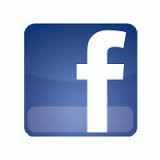 Luister de liederen op de Facebookpagina van de kerk; te bereiken via kerkvannieuwpoort.nlFormulier voor de voorbereiding van het Heilig AvondmaalONDERWIJZINGGemeente van Christus, volgende week vieren wij het heilig Avondmaal. De Heere Zelf roept ons om naar Zijn opdracht Zijn dood te verkondigen. Hij wil aan Zijn tafel troosten en bemoedigen wie in Hem geloven.Door de Bijbel kennen wij Gods geboden, de leefregels van Christus’ Koninkrijk. In het licht daarvan zien wij dat we iedere dag tekortschieten in geloof, hoop en liefde. De Heere is trouw, wij zijn vaak ontrouw. Dagelijks maken we onze schuld tegenover Hem groter. Nu kunnen wij de maaltijd van Gods genade slechts ontvangen, wanneer we in gehoorzaamheid aan het Woord van God als Gods kinderen willen leven. Daarom onderzoekt ieder van ons zichzelf: Heb ik van harte berouw over mijn zonden, waarmee ik God en mijn naaste kwets en mijzelf de volle vreugde van het leven met de Heere ontneem?Geloof ik dat God mij volkomen vergeving van zonden wil geven, alleen door het lijden en sterven van Jezus Christus, Zijn Zoon, onze Heere? Ben ik oprecht bereid God te dienen in de kracht van de heilige Geest?Ieder die zo zijn heil zoekt in Christus alleen, mag zeker weten dat geen zonde of zwakheid ons kan scheiden van de liefde van Christus, onze Heer. Verkondig in het eten van het brood en het drinken uit de beker vol vreugde de dood van onze Heiland. Belijd in gehoorzaamheid aan Zijn Woord de drieenige God. Zo nodigt Christus u aan Zijn tafel en mag u zich opnieuw gesterkt weten door het sacrament van brood en wijn.